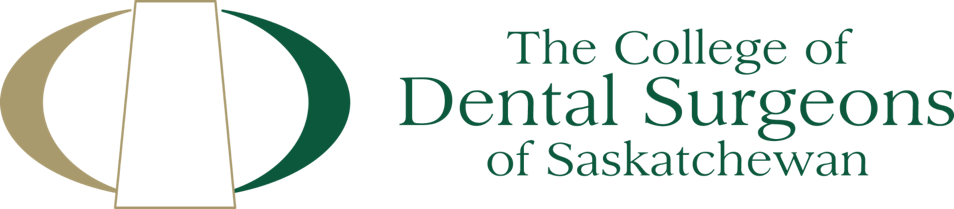 Governance Committee MeetingAugust 28, 2023MinutesAttendees: Dr. Derek Thiessen, Silvia Martini, Gord Gillespie Start time: 7:00pmEnd time: 7:35pmConsent items:Quorum confirmationMinutes of previous meeting(s) No minutesAgendaMotion to adopt Consent itemsAction Items due: None for the initial Committee meeting

Decision items:None currently
Discussion itemsElection Policy UpdateA few minor adjustments, the edited version will be distributed to the committee with this meeting’s minutes for approval prior to council’s scrutiny and adoption at the October council meeting.Criminal Record Check Policy UpdateCurrently with Sean Sinclair. He is reworking the policy to differentiate between new applicants and returning members. Will likely include the PCC reviewing any existing members who have criminal records.Will be distributed to committee after Sean’s comments are received.Whistleblower PolicyThis will be turned over to the HR committee as a priority for 2023-2024. Priorities for 2023-2024Finalize and adopt Election PolicyFinalize and adopt Criminal Record Check PolicyStrategic Plan ReviewOn task calendar for April 2024 with whole of councilNew and carried forward action Items:None Adjournment
